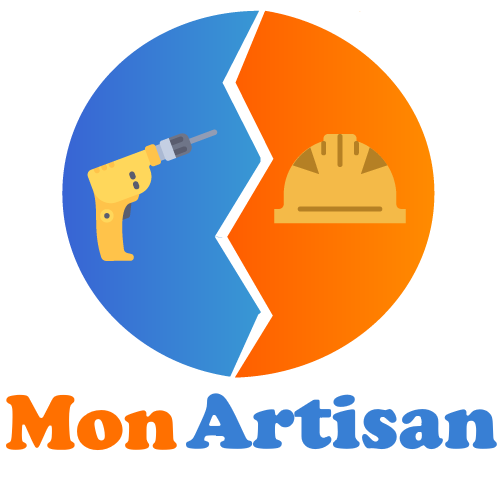 Entreprise Mon Artisan8 rue du Faubourg75000 ParisTél : 00.00.00.00.00E-mail : contact@monartisan.frSite web : quilefait.comConditions de règlement :Acompte de 20 % à la commande 234,30 €Acompte de 30 % au début des travaux 351,45 €Solde à la livraison, paiement comptant dès réceptionSi ce devis vous convient, merci de le retourner signé et complété de la mention « Bon pour accord et exécution du devis ».SAS Mon artisan au capital de 2500 €  Siret 111 111 1234 RCS Paris  Code APE 0000A   Désignation des travauxUnitéQtéCoût unitaireTotal HTPose d’une cabine de douche Pose de cabine de douche classiqueU1925,00 €925,00 €Raccordements plomberieU1100,00€100,00€Frais de déplacementU140,00€40,00€